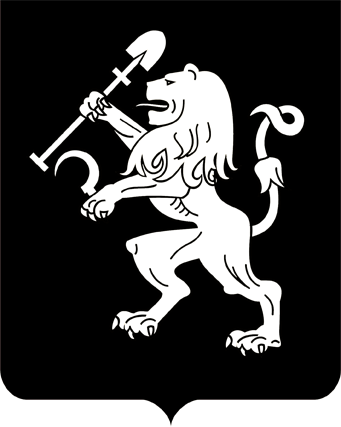 АДМИНИСТРАЦИЯ ГОРОДА КРАСНОЯРСКАПОСТАНОВЛЕНИЕО внесении изменений в постановление Главы города от 02.06.2009 № 188 В целях актуализации перечня организаций, осуществляющих свою деятельность на территории города Красноярска, на которых возможно трудоустройство осужденных к отбыванию наказания в виде   исправительных работ, руководствуясь ст. 41, 58, 59 Устава города Красноярска, ПОСТАНОВЛЯЮ:1. Внести в приложение к постановлению Главы города                        от 02.06.2009 № 188 «Об определении мест для отбывания осужден-ными наказания в виде исправительных работ» следующие изменения:1) в графе «Наименование организации» строки 10 таблицы слова «МАУ «Центр реализации социальных проектов» заменить словами «МАУ «ТАТЫШЕВ-ПАРК»;2) строки 13, 14, 15 таблицы признать утратившими силу;3) дополнить таблицу строками 41– 47 следующего содержания:2. Настоящее постановление опубликовать в газете «Городские новости» и разместить на официальном сайте администрации города.Глава города                                                                                 С.В. Еремин12.07.2021№ 518«41МП города Красноярска «КПАТП № 5» (г. Красноярск, ул. Калинина, 84)мойка подвижного состава, уборка ремонтной и стояночной зоны, уборка и благоустройство территории42МП «ГОРТРАНС» (г. Красноярск, ул. Академика Вавилова, 2)подсобные работы43ООО «УК «ХОЛМСЕРВИС» (г. Красноярск, ул. Водопьяно-ва, 19, оф. 121) (по согласованию)благоустройство территории, уборка территории44АО «ГРАЖДАНПРОЕКТ» (г. Красноярск, пр-т им. газеты «Красноярский рабочий», 126) (по согласованию)инженер-проектировщик промышленного и гражданского строительства 45ТСН «СОСЕДИ» (г. Красноярск, ул. Грунтовая, 28а, оф. 406) (по согласованию)благоустройство территории, уборка территории, уборка помещений, погрузочно-разгрузочные работы46ООО «СМАРТ» (г. Красноярск, ул. Карамзина, 25, пом. 17) (по согласованию)уборка территории, уборка помещений, кухонные работы, фасовочные работы, парковочные работы 47АО «КРЭВРЗ» (г. Красноярск, ул. Профсоюзов, 39)(по согласованию)уборка помещений, уборкаи благоустройство территории, погрузочно-разгрузоч-ные работы, работа на токарных и фрезерных станках не ниже 4-го разряда»